ZÁKLADNÍ ŠKOLA NOVÁ ROLE, PŘÍSPĚVKOVÁ ORGANIZACE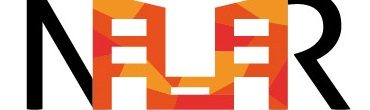 Školní krizový plánVypracovala: 	Bc. Jana VětrovcováSchválila:	Mgr. Ester NovákováŠkolní krizový plánŠkolní krizový plán se uplatňuje při řešení krizových situací ve škole. Krizovou situací rozumíme situaci, která vyžaduje přerušení vyučování v dané třídě a oddělení jednoho či více žáků od zbytku třídy.S krizovým plánem jsou obeznámeni všichni pracovníci školy na úvodní pedagogické radě a je k dispozici u ředitele školy, ve sborovně I. a II. Stupně a dále je vyvěšen na internetových stránkách školy.Krizové situaceŠikanaŠikana pedagogického pracovníkaKyberšikanaZáškoláctvíVandalismusNález zbraněÚtok žák – žákŽák - pedagogKrádežPoruchy příjmu potravy, sebepoškozováníSyndrom týraného dítěte – CANExtrémismus, rasismus. Xenofobie, antisemitismusNávykové látky AlkoholTabákové výrobkyOmamné látkyNetolismusKrizový plán: ŠIKANAŠikanování je jakékoliv chování, jehož záměrem je ublížit, ohrozit nebo zastrašovat jiného žáka, případně skupinu žáků. Je to cílené a opakované užití fyzických a psychických útoků jedincem nebo skupinou vůči jedinci či skupině žáků, kteří se neumí nebo z nejrůznějších důvodů nemohou bránit. Zahrnuje jak fyzické útoky v podobě bití, vydírání, loupeží, poškozování věcí, tak i útoky slovní v podobě nadávek, pomluv, vyhrožování či ponižování. Může mít i formu sexuálního obtěžování až zneužívání. Nově se může realizovat i prostřednictvím moderních komunikačních prostředků, především prostřednictvím internetu a mobilu (viz. Kyberšikana).Stádia šikany (Kolář, 2011) :První stadium: Zrod ostrakismu. Jde o mírné, převážně psychické formy násilí, kdy se okrajový člen skupiny necítí dobře. Je neoblíben a není uznáván. Ostatní ho více či méně odmítají, nebaví se s ním, pomlouvají ho, spřádají proti němu intriky, dělají na jeho účet „drobné“ legrácky apod. Tato situace je již zárodečnou podobou šikanování a obsahuje riziko dalšího negativního vývoje. Druhé stadium: Fyzická agrese a přitvrzování manipulace. V zátěžových situacích (což může být i školou vytvářené konkurenční prostředí), kdy ve skupině stoupá napětí, začnou ostrakizovaní žáci sloužit jako hromosvod. Spolužáci si na nich odreagovávají nepříjemné pocity, například z očekávané těžké písemné práce, z konfliktu s učitelem nebo prostě jen z toho, že chození do školy je obtěžuje. Manipulace se přitvrzuje a objevuje se zprvu ponejvíce subtilní fyzická agrese. Stupňování agrese může být dáno také neřešením předchozí situace. Třetí stadium (klíčový moment): Vytvoření jádra. Vytváří se skupina agresorů, úderné jádro. Tito šiřitelé „viru“ začnou spolupracovat a systematicky, nikoliv již pouze náhodně, šikanovat nejvhodnější oběti. V počátku se stávají jejich oběťmi ti, kteří jsou už osvědčeným objektem ostrakizování. Třída ví, o koho jde. Jde o žáky, kteří jsou v hierarchii nejníže, tedy ti „slabí“. Většinou platí mezi ostatními žáky názor - „raději on, než já“. Čtvrté stadium: Většina přijímá normy. Normy agresorů jsou přijaty většinou a stanou se nepsaným zákonem. V této době získává neformální tlak ke konformitě novou dynamiku a málokdo se mu dokáže postavit. Platí „Buď jsi s námi, nebo proti nám.“ U členů „virem“ přemožené skupiny dochází k vytvoření jakési alternativní identity, která je zcela poplatná vůdcům. I mírní a ukáznění žáci se začnou chovat krutě – aktivně se účastní týrání spolužáka a prožívají při tom uspokojení. Páté stadium: Totalita neboli dokonalá šikana. Násilí jako normu přijímají všichni členové třídy. Šikanování se stává skupinovým programem. Obrazně řečeno nastává éra „vykořisťování“. Žáci jsou rozděleni na dvě sorty lidí, které pro přehlednost můžeme označit jako „otrokáře“ a „otroky“. Jedni mají všechna práva, ti druzí nemají práva žádná. Ve čtvrtém a pátém stadiu hrozí reálné riziko prorůstání parastruktury šikany do oficiální školní struktury. Stává se to v případě, kdy iniciátor šikanování je sociometrickou hvězdou. Je žákem s výborným prospěchem, má kultivované chování a ochotně pomáhá pedagogovi plnit jeho úkoly.POKUD ZAMĚSTANEC ŠKOLY ZJISTÍ INFORMACE O POČÁTEČNÍ ŠIKANĚ (stádium 1 – 3) a JINÉM AGRESIVNÍM CHOVÁNÍ, JE POVINNEN POSTUPOVAT NÁSLEDOVNĚ:Neprodleně oznámit toto zjištění řediteli školy, metodikovi prevence, výchovnému poradci a třídnímu učiteli.Následuje schůzka metodika prevence, třídního učitele, ředitele školy, případně svědků z řad zaměstnanců a jsou dohodnuty další kroky.Metodik prevence, třídní učitel, výchovný poradce (podle domluvy) vedou rozhovory s obětí a svědky. Vše zaznamenat. Zjistit:Kdo je obětí, popřípadě kolik je obětí.Kdo je agresorem, kolik je agresorů. Kdo z nich je iniciátor – aktivní účastník šikanování.Co, kdy, kde a jak dělali agresoři obětem.K jak vážným a agresivním a manipulativním projevům došlo.Jak dlouho šikana trvá.Možný rozhovor s dalšími svědky.Metodik prevence a ředitel školy provedou rozhovor s agresorem/agresory (opět je třeba vše písemně zaznamenat). Pokud je více agresorů je možné je nechat mezi s sebou konfrontovat.Telefonické oznámení stavu věci rodičůmnásledná schůzka MP, ředitel školy, výchovný poradce, třídní učitelka, rodiče.  Potrestání agresora podle školního řádu školy.Práce se třídou, ve které k šikaně došlo – vyškolený třídní učitel, metodik prevence, PPP metodik prevence Mgr. Martina Fialová.Při podezření na šikanu kontaktovat PPP (Mgr. Martina Fialová) – dohodnout se na dalším postupu, jak se bude řešit. Pokročilá neobvyklá šikanaPomoc u pokročilé šikany s neobvyklou formou – tzv. výbuchu skupinového násilí nebo také školního „lynčování“ má charakter krizového scénáře. V tomto případě nelze čekat na odborníka - specialistu, protože oběti jsou ohroženy na zdraví nebo dokonce na životě a později je většinou nemožné případ vyšetřit. Jedná se o případ šikany, kdy dochází k trestnému činu (provinění) nebo se jedná o podezření na takovýto trestný čin (provinění). Škola tuto situaci není schopna vyřešit sama. Je nutná spolupráce specializovaných institucí a policie.POKUD JE ZAMĚSTANEC ŠKOLY SVĚDKEM ŠIKANY VE STÁDIU (3 – 5) nebo JINÉHO AGRESIVNÍHO CHOVÁNÍ, JE POVINNEN POSTUPOVAT NÁSLEDOVNĚ:Zvládnutí vlastního šoku – bleskový odhad závažnosti a formy šikany.Bezprostřední záchrana oběti (první pomoc, popř. přivolání záchranné služby), zastavení skupinového násilí (oddělení agresorů).Zalarmování pedagogů a informování vedení školy, který bezprostředně kontaktuje rodiče oběti o události. S vedením školy se domluví další postup.Zabránění domluvě na křivé výpovědi.dozor pedagogů, jiných dospělých osoboddělení agresorů – zajistit u všech skupin dozor a hlavně nevyslýchatOznámení na policii, paralelně - navázání kontaktu se specialistou na šikanování, informace rodičům (ředitel školy, metodik prevence, PPP – metodik prevence Mgr. Martina Fialová. Vlastní vyšetřování (ředitel školy, metodik prevence, třídní učitel)rozhovor s obětí a informátorynalezení nejslabších článků nespolupracujících svědkůindividuální, případně konfrontační rozhovory se svědkyrozhovor s agresoryNIKDY NEKONFRONTOVAT OBĚTI A AGRESORY!Spolupráce s PPP – (psycholog)Potrestání agresora a další práce s agresorem – spolupráce PPP - psycholog, speciální pedagog.Práce se třídou, skupinou, ve které k šikaně došlo – spolupráce s PPP – metodik prevence Mgr. Martina Fialová. V jakém případě vyrozumět Policii ČR a OSPOD?Pokud má učitel jistotu, že byl spáchán trestný čin, bývá to často u pokročilé šikany.Jestliže má pedagog podezření, zákon určuje školskému zařízení za povinnost nahlásit tuto skutečnost obecnímu úřadu, tedy sociálnímu pracovníkovi z orgánu sociálně právní ochrany dětí (OSPOD).  V případě, že rodiče odmítají spolupracovat se školou a opakovaně se odmítají zúčastňovat výchovných komisí, je škole povinna vyrozumět OSPOD.Výchovná opatření Míru zhodnotí ředitel školy, třídní učitel, metodik prevence a výchovný poradce v souladu se školním řádem. Dále je vše projednáno na pedagogické radě.Krizový plán: ŠIKANA PEDAGOGICKÉHO PRACOVNÍKAPedagogický pracovník má stejně jako žák nárok na bezpečné prostředí při výkonu svého povolání. Šikanou může trpět i zkušený pedagog či jiný pedagogický pracovník, nesouvisí s délkou praxe ani s osobností či jeho sociálními či občanskými kompetencemi. Není tedy individuální záležitostí pedagoga, resp. pedagogického pracovníka. Odpovědnost za prevenci a řešení šikany nese vedení školy, potažmo zřizovatel. Kdo řeší + s kým spolupracujeV případě podezření či již rozběhnuté šikany se pedagogický pracovník přímo obrátí na vedení školy nebo ŠMP a VP. Vedení školy, ŠMP, VP se v dalším postupu řídí příslušnou legislativou: Metodický pokynu ministryně školství, mládeže a tělovýchovy k prevenci a řešení šikany ve školách a školských zařízeních č. j. MSMT 21 149/2016; ředitel školy nese také odpovědnost za zajištění bezpečnosti a ochrany zdraví pro své zaměstnance podle § 102 a § 102 zákona č. 262/2006 Sb., zákoník práce, ve znění pozdějších předpisů. Podle závažnosti situace je pedagogickému pracovníku poskytnuta veškerá pomoc včetně lékařské. Škola má ohlašovací povinnost při výskytu šikany v následujících případech: dojde-li k šikaně v průběhu vyučování, s ním souvisejících činností, má škola povinnost tuto skutečnost oznámit zákonnému zástupci jak žáka, který byl útočníkem, tak žáka, který byl obětí. Tato povinnost vyplývá ze školského zákona (§ 21 odst. 2 školského zákona); škola ohlašuje orgánu sociálně-právní ochrany dětí takové skutečnosti, které nasvědčují tomu, že dítě je v ohrožení buď proto, že ho ohrožuje někdo jiný, nebo proto, že se ohrožuje svým chováním samo; OSPOD vstupuje do řešení těch případů agresivního chování dítěte ve škole, v nichž jsou tyto projevy pouze sekundárním důsledkem nepříznivé sociální situace dítěte a jeho rodiny a v nichž je třeba dítěti a jeho rodině zprostředkovat a zajistit odpovídající pomoc a podporu; dojde-li v souvislosti se šikanou k jednání, které by mohlo naplňovat znaky přestupku nebo trestného činu, obrací se škola na Policii ČR. Trestní oznámení je možné podat také na státní zastupitelství. Tuto skutečnost oznámí ředitel školy nebo jiná pověřená osoba (školní metodik prevence) jakoukoliv formou (písemně, telefonicky, osobně) na Policii ČR, v ideálním případě přímo specialistovi na problematiku mládeže Služby kriminální policie a vyšetřování, jinak na nejbližší obvodní oddělení Policie ČR. V takovém případě vystupuje tato osoba jako oznamovatel a má právo na vyrozumění do jednoho měsíce od podání oznámení.Pedagogický pracovník má právo v případě nesouhlasu s řešením šikany obrátit se na zřizovatele nebo sám na orgány činné v trestním řízení, v krajním případě na ČŠI. Nikdy nejedná s agresorem nebo agresory a jejich zákonnými zástupci sám. V případě potřeby jej zastupuje vedení školy, nebo jeho právní zástupce. Škola k řešení šikany může využít všech dostupných služeb, včetně probační a mediační služby.Krizový plán: KYBERŠIKANA Kyberšikanu definujeme jako zneužití ICT (informačních komunikačních technologií), zejména pak mobilních telefonů a internetu, k takovým činnostem, které mají někoho záměrně ohrozit, ublížit mu. Podobně jako u šikany tváří v tvář se jedná o úmyslné chování, kdy je oběť napadána útočníkem nebo útočníky. Povaha a provedení útoků pak určuje její závažnost. Kdo řeší:  U každého podezření o výskytu daného jevu musí býtVždy informován ředitel školy. Školní metodik prevence, výchovný poradce, třídní učitele.Postup při řešení šikany (ŠMP, TU, ředitel)Zajistit ochranu oběti. Ukončit komunikaci na dané platformě. Zajistit dostupné důkazy.Důkladně vyšetřit (NE KONFRONTACE OBĚTI A AGRESORA) a žádat odbornou pomoc – vyšetřit všechny souvislosti se zjištěným incidentem. Zajistit si podporu a pomoc externího pracovníka:Policie ČR informační kriminalita (p. Kohout tel: 773 993 886)PPP – psychologMetodik prevence: Mgr. Martina FialováInformovat rodiče oběti a rodiče kyberagresora. Poučit rodiče o tom, koho mohou (je vhodné) kontaktovat (Policie ČR, OSPOD, PPP, právní zástupce atd.). Některé případy kyberšikany nespadají do kompetence školy.Vhodný postup pro oběť kyberšikany:Jednotlivé body na sebe nemusí přesně navazovat, např. dítě může oznámit útok dospělé osobě již v prvotních fázích.Zachovat klid – nejednat ukvapeně.Uschovat si důkazy – uchovat a vystopovat veškeré důkazy kyberšikany (SMS zprávy, e-mailové zprávy, zprávy z chatu, uložte www stránky apod.). Na základě těchto důkazů může být proti útočníkovi či útočníkům zahájeno vyšetřování. (postup viz příloha).Ukončit komunikaci s pachatelem – nekomunikovat s útočníkem, nesnažit se ho žádným způsobem odradit od jeho počínání, nevyhrožovat, nemstít se. Cílem útočníka je vyvolat v oběti reakci, ať už je jakákoli.Blokovat pachatele a blokovat obsah, který rozšiřuje – pokusit se zamezit útočníkovi přístup k účtu nebo telefonnímu číslu oběti a je-li to v dané situaci možné, i k nástroji či službě, pomocí které své útoky realizuje (kontaktovat poskytovatele služby).Identifikovat pachatele (pokud to neohrozí oběť)Oznámit útok dospělým (učitel, rodič) – svěřit se blízké osobě. Pro uchování důkazů oslovit někoho, kdo má vyšší IT gramotnost. Kontaktovat školu a specializované instituce (PPP, Policie, SVP, intervenční služby specializující se na řešení kyberšikany, psychology apod.).Nebát se vyhledat pomoc u specialistů – kontaktovat specializované organizace, poradny případně Policii ČR.Žádat konečný verdikt (v případě řešení situace školou) – po prošetření celého případu trvat na konečném stanovisku všech zainteresovaných institucí.Co může dělat škola:1. Podpořit oběť a zajistit její bezpečíMezi první kroky patří zejména zklidnění oběti (ta je často rozčilená, její reakce mohou být přehnané, v některých případech až suicidní) a nabídnutí podpory. Zároveň je třeba zajistit, aby kyberšikana dále nepokračovala, tedy odstranit závadný obsah z internetu – např. smazat videa, která oběť ponižují, odstranit závadné fotografie, zablokovat profil pachatele atd. Toto lze provádět v součinnosti s IT odborníkem, poskytovatelem dané on-line služby, administrátory služby apod.2. Zajistit co nejvíce důkazních materiálůPřed samotným smazáním materiálů je však nutné zajistit dostatek důkazů – pořídit si snapshoty s důkazním materiálem, stáhnout dané internetové stránky do lokálního počítače, zajistit seznam žáků, kteří se stali publikem kyberšikany (např. v rámci diskusní skupiny na sociální síti) – ideálně s odkazy na jejich profily, pokusit se identifikovat agresora (např. prostřednictvím jeho přátel). 3. Incident vždy vyšetřitVšechny případy je nutné důkladně vyšetřit – pokud nejsme schopni incident sami vyšetřit, můžeme využít podpory externích institucí. Vyšetřování zahrnuje zjištění, kde incident probíhal, jak dlouho trval, kdo se do něj zapojil, jaký dopad měl na oběť, jakými technickými prostředky lze útok zastavit apod. 4. Informovat rodičeO incidentu je nutné informovat rodiče oběti i rodiče agresora, lze využít postupů definovaných ve scénáři řešení tradiční šikany. Poučme rodiče o tom, jaký bude postup řešení na úrovni školy, případně o tom, že daný případ kyberšikany nespadá do kompetence školy a že je možné využít např. právních služeb. V případě, že případ kyberšikany nespadá do kompetencí školy (např. útok proběhl mimo vyučování a nemá návaznost na šikanu, která probíhá ve škole), mohou rodiče např. zažalovat agresora u občanského soudu za obtěžování, úmyslné vystavování nepříjemným zážitkům, stresu apod. Lze akcentovat také nové legislativní normy – zejména nový občanský zákoník.5. Zkonzultovat řešení s dalšími institucemiV některých případech je vhodné postup řešení a zejména zvolené tresty zkonzultovat s dalšími subjekty – zřizovatelem školy, případně Českou školní inspekcí a dalšími institucemi. Česká školní inspekce ale není pověřena metodickým vedením (její kompetence jsou vymezeny školským zákonem). V řadě případů totiž škola nepostupovala správně a žákům např. navrhla sníženou známku z chování i v situacích, které prokazatelně neprobíhaly v době školní výuky ani v rámci aktivit požádaných školou.  6. Žádat konečný verdikt a informacePo vyšetření celé situace je nutné trvat na konečném stanovisku všech zainteresovaných institucí (např. Policie ČR, OSPOD, pedagogicko-psychologická poradna…) a dalších subjektů (např. rodičů) (Ministerstvo školství, 2009).7. Zvolit odpovídající opatřeníJe velmi důležité, aby škola při trestání agresorů postupovala v souladu se školním řádem v kombinaci s dalšími strategickými dokumenty školy – např. krizovým plánem, minimálním preventivním programem školy apod. Při určení trestu využíváme možností nabízených ve scénáři pro řešení tradiční šikany (Kolář, 2011).V případech méně závažných forem kyberšikany se doporučuje využívat neformálních řešení (Jurková, 2010) – např. vytvořit sadu preventivních materiálů z oblasti rizikového chování na internetu, připravit přednášku o důležitosti odpovědného používání moderních technologií atd. 8. Realizovat preventivní opatřeníAby se nežádoucí chování v budoucnu neopakovalo, je nutné zajistit preventivní opatření. Ta lze zabezpečit – např. prostřednictvím realizací projektových dnů zaměřených na prevenci, přípravou materiálů pro podporu prevence, prostřednictvím tzv. hraní rolí v rámci běžné výuky či mimo ni, posilováním dobrých vztahů mezi žáky apod.Výchovná opatření Míru zhodnotí ředitel školy, třídní učitel, metodik prevence a výchovný poradce v souladu se školním řádem. Dále se projedná na pedagogické radě.Krizový plán: ZÁŠKOLÁCTVÍZa záškoláctví („chození za školu“) je považována neomluvená absence žáka základní či střední školy ve škole. Jedná se o přestupek, kterým žák úmyslně zanedbává školní docházku. Je chápáno jako porušení školního řádu (pravidel stanovených školou), současně jde o porušení školského zákona, který vymezuje povinnou školní docházku. Absenci žáka omlouvá pedagog, nikoliv rodič, a to na základě písemné žádosti zákonného zástupce či plnoletého žáka, vždy v souladu s pravidly školy o omlouvání absence.Pravé záškoláctví – žák se ve škole neukazuje, ale rodiče si myslí, že do školy chodí.Záškoláctví s vědomím rodičů – na této formě se podílí několik typů rodičů, jejichž hlavními charakteristikami je buď odmítavý postoj ke škole nebo přílišná slabost ve vztahu k dítěti či závislosti na pomoci a podpoře dítěte v domácnosti.Záškoláctví s klamáním rodičů - existují děti, které dokážou přesvědčit rodiče o svých zdravotních obtížích, po které nemohou jít do školy a rodiče jim absenci omlouvají pro tyto zdravotní důvody, tento typ záškoláctví je však obtížně rozlišitelný od záškoláctví s vědomím rodičů.Odmítání školy – některým typům žáků činí představa školní docházky psychické obtíže.Kdo řeší + s kým spolupracujeU každého podezření o výskytu daného jevu musí být vždy informován ředitel školy.Metodik prevence, třídní učitel.OSPOD (oddělení sociálně právní ochrany dětí), POLICIE ČR při opakované, nebo zvlášť rozsáhlém záškoláctví.Doporučený postup školy dle MŠMTPři neomluvené absenci v rozsahu alespoň jedné vyučovací hodiny třídní učitel eviduje nepřítomnost a vyčká, zda zákonný zástupce žáka omluví a doloží důvody jeho nepřítomnosti ve vyučování do 3 kalendářních dnů od počátku nepřítomnosti (§ 50 odst. 1 a § 67 odst. 1 školského zákona), za podmínek stanovených školním řádem.Třídní učitel upomíná zákonného zástupce žáka k doložení důvodu nepřítomnosti žáka vhodným způsobem.Není-li důvod nepřítomnosti doložen ani po upomínce, třídní učitel o tom učiní záznam (obsahující datum nepřítomnosti, datum nástupu žáka do školy, datum a text upomínky). Třídní učitel kontaktuje zákonného zástupce a informuje jej o absenci žáka. Jak postupovat - vyšetření příčin záškoláctvírozhovor s dítětem – žákemporozumět individualitě dítětenutné komunikovat přátelsky, bez hodnocení a odsuzováníhovořit zásadně o konkrétním chování, bez nálepkování dítětenezjišťovat věcnou stránku problému, ale jak ho dítě prožívalozajímat se, jak svoje chování vidí s odstupem, co si o něm myslí teďspolečně hledat cesty k nápravěmá-li dítě dobrou vůli chovat se lépe, připravit mu pro to podmínky v rodině i ve škole (tato dobrá vůle nesmí být promarněna)rozhovor s rodičivyjádřit porozumění jejich emocímvést je k oddělování osobnosti dítěte od jeho konkrétního chovánívést k porozumění motivaci chování dítěteco rodiče mohou nebo dokonce musí udělat ke zlepšení situacena konci rozhovoru vždy shrnout, co bylo dohodnutodohodnout se na následném sezení k reflexi, jak dohodnutá opatření fungují případně k hledání dalších možnostíJak postupovat + Kdy informovat Policii ČR, OSPODNeomluvenou nepřítomnost do součtu 10 vyučovacích hodin řeší se zákonným zástupcem žáka třídní učitel formou pohovoru, na který je zákonný zástupce pozván. V případě, že rodič nereaguje na běžné formy pozvání (telefonický rozhovor, Bakaláři, zápis v ŽK) může být pozván doporučeným dopisem. V tomto případě je ale nutné, aby se rozhovoru zúčastnila ještě třetí osoba (MP, VP, zástupce ŘŠ) jako svědek. TU projedná důvod nepřítomnosti žáka, způsob omlouvání jeho nepřítomnosti, upozorní na povinnost stanovenou zákonem a seznámí zákonného zástupce s možnými důsledky v případě nárůstu neomluvené absence. O pohovoru provede zápis, do něhož uvede způsob nápravy dohodnutý se zákonným zástupcem. Zákonný zástupce zápis podepíše a obdrží kopii. Odmítnutí či převzetí zápisu se do zápisu zaznamenává.Při počtu neomluvených hodin nad 10 je svolána schůzka, o které je informován ředitel školy. Schůzky se zúčastní zákonný zástupce žáka, třídní učitel a metodik prevence. Pozvání zákonných zástupců žáka na jednání se provádí doporučeným dopisem. O průběhu jednání se provede zápis, který zúčastněné osoby podepíší.V případě, že neomluvená nepřítomnost žáka přesáhne 25 hodin, zasílá škola oznámení o zanedbání školní docházky s náležitou dokumentací (např. kopii písemného pozvání zákonných zástupců žáka k návštěvě školy, kopii zápisu z pohovoru, kopii písemného pozvání zákonných zástupců žáka) pověřenému pracovníkovi odboru školství a tělovýchovy nebo OSPOD.Pokud má žák více zameškaných hodin, které jsou sice omluvené, ale učitel má podezření na skryté záškoláctví, může tuto informaci konzultovat s OSPODEM.Výchovná opatření Míru zhodnotí ředitel školy, třídní učitel, metodik prevence a výchovný poradce v souladu se školním řádem. Dále se projedná na pedagogické radě.Krizový plán: VANDALISMUSVandalismus ve školním prostředí se projevuje ničením školního majetku nebo jeho poškozováním a ničením majetku ostatních žáků a žákyň, případně dalších členů školní komunity. Jedná se buď o významné útoky na věci, které mají za následek jejich úplné zničení (ulomené části nábytku, prokopnuté dveře, utržené vodovodní kohoutky, utrhané hadice od hasicích přístrojů, zničené školní pomůcky…) nebo významné poškození (čmáranice a nápisy na zdech apod.) Důvody pro takové chování jsou nejrůznější a pro vypořádání se s jevem je třeba se jimi zabývat v každém konkrétním případě. Jestliže se jedná o záměr a cíl, pak je třeba použít vůči žákyni/žákovi jiné opatření, než když se jedná o snahu na sebe upozornit, vyrovnat se spolužákům a spolužačkám nebo o následek šikany, či její doprovodný projev.Každý je odpovědný za škody, které svým jednáním způsobil. Proto bude po něm škola požadovat náhradu. U škod, které se dají nahradit tak, že je opraví sám žák nebo žákyně, je preferován tento způsob náhrady škody. Případně může škodu nahradit jeho zákonný zástupce.Pokud vznikne škoda na školním majetku je potřeba sepsat o celé záležitosti záznam (kdo, kdy, kde, jak, proč, čím…). VŽDY JE INFORMOVÁN ředitel školy, MP, výchovná poradkyně, třídní učitel.Kdy hlásit rodičům?V případě nezletilých žáků věc oznamujeme zákonným zástupcům vždy. Kdy hlásit policii?V případě, kdy je škoda nikoliv nepatrná (do 5000,-), nikdo nejeví snahu o nápravu a škola není vlastními silami schopná domoci se takové nápravy. Musí se jednat o úmyslné poškození nebo zničení věci. Hlásíte také tehdy, jestliže o to žádá poškozený nebo poškozená nebo jejich zákonní zástupci.Kdy hlásit OSPOD?V případech, kdy se jedná o opakované jednání a výchovná a další opatření, která zvolila škola, neměla žádný účinek.Výchovná opatření Míru zhodnotí ředitel školy, třídní učitel, metodik prevence a výchovný poradce v souladu se školním řádem. Dále se projedná na pedagogické radě.Krizový plán: NÁLEZ ZBRANĚJe zakázáno nosit do školy a používat věci nebezpečné pro zdraví a život svůj a ostatních osob (obušky, hvězdice, tyče, struny, střelné zbraně, výbušniny, třaskaviny, petardy, zápalky a zapalovače, pornografický matriál, chemikálie…) Postup v případě zjištění vnesení nebezpečných předmětů žákem do objektu školy: Informovat ŘŠ/VP/ŠMP Zajistit nebezpečnou věc – uložit do obálky (pokud to jde) a odevzdat do trezoru, na obálku napsat (nebo průvodní lístek):Celé jméno žáka, kterému byla zbraň zabavenaCelé jméno (včetně titulu) pedagoga, který zbraň zabavilPřesné datum a čas, kdy byla zbraň zabavenaZákladní popis situacePodpisToto se případně odevzdává PČROkamžitě informovat zákonné zástupce žáka a vyzvat je ke školní návštěvě, kde jim bude věc předána a dále řešena v souladu se školním řádemVýchovná opatření Míru zhodnotí ředitel školy, třídní učitel, metodik prevence a výchovný poradce v souladu se školním řádem. Dále se projedná na pedagogické radě.Krizový plán: ÚTOK 	Doporučený postup: ŽÁK – PEDAGOGICKÝ PRACOVNÍK nedohadovat se, snížit hlas do klidnější polohy, mluvit spisovně, jasně a snažit se hovor ukončit nějak neutrálně. „Nechme to být, možná jsem to přesně nepochopil.“ „Dobře, máme toho asi dneska všichni dost…“ „Jestli jsem tě naštval, tak promiň.“  uklidnit agresora (nezáleží na tom, kdo je v právu), podpora zbytku třídy, udržet třídu na své straně  rozhodně nepomáhá hádání se s útočníkem Asistence u rvačky Doporučený postup: ŽÁK - ŽÁK zasahovat rozumně až ve chvíli, kdy se účastníci trochu unaví  moc se do toho neplést, hádky a pokřiky patří k věci.  během vyšetřování být věcní. Bývají-li odpovědi na otázku PROČ ve smyslu: „Já mu řekl a on mi na to řekl…., Řekl o mojí mámě…., Von si začal….“ apod., a nezdá se, že by šlo o následky dlouhodobé systematické agrese, nechte to být.  omezte se na stručné vysvětlení, že problémy se dají řešit i jinak.  soustřeďte se hlavně na případná zranění a jejich ošetření.  o události proveďte zápisVýchovná opatření Míru zhodnotí ředitel školy, třídní učitel, metodik prevence a výchovný poradce v souladu se školním řádem. Dále se projedná na pedagogické radě.V mimořádných situacích je možnost užít i jiná opatření:  ředitel školy doporučí rodičům dobrovolné umístění dítěte do pobytového oddělení SVP, případně doporučí realizovat dobrovolný diagnostický pobyt žáka v místně příslušném diagnostickém ústavu,  ředitel školy podá návrh orgánu sociálně právní ochrany dětí k zahájení práce s rodinou, případně k zahájení řízení o nařízení předběžného opatření či ústavní výchovy s následným umístěním v diagnostickém ústavu.Krizový plán: KRÁDEŽKrádež je takové jednání, při kterém se někdo zmocní věci, která není jeho, a to za účelem si ji ponechat, používat ji apod., aniž by s tím majitel věci souhlasil, nebo o tom byl informován. Předmětem krádeže bývá de facto cokoliv, co někdo může potřebovat. Hmotná škoda není vždy rozhodující, protože pro majitele mají některé předměty osobní a emocionální hodnotu. V případě krádeží není rozhodujícím situačním faktorem čas, jako v případě vandalismu, ale příležitost. Většinou se kradou věci volně položené a nezabezpečené. Čím menší předmět je a cennější nebo zajímavější, tím je pro zloděje lákavější.Postup při řešení krádeže:Každý, kdo se dopustí krádeže na školní půdě, by měl mít možnost pohovořit si o svém jednání s ředitelem školy.S náhradou způsobené škody postupujte jako u vandalismu. Preferujte nápravu vztahu mezi poškozeným a zlodějem – trvejte na tom, aby zloděj věc vrátil přímo poškozenému, omluvil se a nabídnul za své chování nějakou kompenzaci.Zákonné zástupce zloděje vyrozumívejte vždy až poté, kdy budete přesně znát příčiny, které dítě k takovému chování vedly, a to zejména v případě menších dětí.O krádeži a jejím šetření proveďte záznam, ze kterého budou jasně vyplývat všechny důležité skutečnosti: kdo – kdy – kde – jak – proč – čím…U každého podezření o výskytu daného jevu musí být vždy informován ředitel školy. Dále tuto situaci řeší:Školní poradenské pracoviště (školní metodik prevence, výchovný poradce) → PPP (Metodik prevence Mgr. Martina Fialová), OSPOD (oddělení sociálně právní ochrany dětí), Policie ČR.Kdy hlásit rodičům?Rodičům poškozeného vždy ihned, rodičům zloděje rovněž vždy, nicméně mělo by tomu předcházet precizní zjištění příčin. Celá řada dětí krade proto, že je někdo krást poslal a oni z něj mají strach. Není to sice o nic menší krádež, ale je to informace, kterou by rodič měl vědět také.Kdy hlásit policii?V případě, kdy je škoda nikoliv nepatrná (5000,- a více), nikdo nejeví snahu o nápravu a škola není vlastními silami schopná domoci se takové nápravy. Musí se jednat o úmyslné zcizení, poškození nebo zničení věci. Hlásíte také tehdy, jestliže o to žádá poškozený nebo poškozená nebo jejich zákonní zástupci. Důležité upozornění - Škola a školské zařízení není orgán činný v trestním řízení, takže nemůže nic vyšetřovat. Pokusy o „vyšetřování“ ze strany školy, mohou nenapravitelně ovlivnit další vyšetřování Policie ČR.Výchovná opatření Míru zhodnotí ředitel školy, třídní učitel, metodik prevence a výchovný poradce v souladu se školním řádem. Dále se projedná na pedagogické radě.Krizový plán: 	SPEKTRUM PORUCH PŘIJMU POTRAVYSEBEPOŠKOZOVÁNÍPoruchy příjmu potravy (dále PPP) se často rozvíjejí pomalu a nenápadně, ztracené v nevhodných jídelních návycích vrstevníků a rodiny. Mentální anorexie začíná nejčastěji ve věku třinácti až osmnácti let, mentální bulimie obvykle mezi patnáctým až pětadvacátým rokem věku. PPP patří mezi nejčastější problémy dospívajících dívek a mladých žen. Poruchy příjmu potravy mohou způsobovat řadu zdravotních komplikací, které souvisí především s váhovým úbytkem a nedostatečnou výživou nebo jsou důsledky zvracení, nadužívání projímadel nebo diuretik. K rozvoji PPP dochází v případě, že více či méně disponovaný jedinec je vystaven vlivu faktorů, které mohou vést k držení diet a současně některým dalším vlivům, které jsou nebezpečné z hlediska rozvoje jiných duševních poruch.Sebepoškozování je záměrné a opakované ubližování si ve snaze vypořádat se s nepříjemnými duševními stavy. Projevuje se zraňováním vlastního těla a je signálem vážného psychického problému, jenž postižený nedokáže zvládnout jiným způsobem. Nejčastěji pozorovaným sebepoškozujícím (automutilačním) chováním jeřezání (žiletkou, střepem atd.) pálení kůže. Jinými formami jsou škrábání, píchání jehlou, rozrušování hojících se ran, značkování rozpáleným kovem nebo například značkovací pistolí,obrušování popálené kůže, kousání, údery, nárazy, dloubání, tahání kůže a vlasů/ochlupení a další. Sebepoškozování se může týkat kterékoliv části těla, nejčastějším místem poškození však bývají ruce, zápěstí a stehna. Závažnost poškození může sahat od povrchových ran až po poranění vedoucí k trvalému znetvoření.Kdy, koho a v jakém případě informovat, pokud mám u žáka podezření:Třídní učitel, výchovný poradce a metodik prevence projednají situaci a následně rodiče informuje třídní učitel.Rodiče informujeme vždy, když dítě výrazněji zhubne, opakovaně bylo přistiženo, že zvrací (stačí informace od vrstevníků), sebepoškozuje se. Rodiče informujeme, i když dítě nechodí do školní jídelny.Motivovat dítě a rodinu k návštěvě specialisty – krizové centrum, psychologická/psychiatrická ambulance Pokud rodiče odmítají řešit situaci, oznamujeme tuto situaci ošetřující dětské lékařce, popř. OSPOD.Možnosti a limity pedagogaUčitel není terapeut, zprostředkuje ale dítěti a rodině kontakty na specialisty v dané problematice. Pedagog může zprostředkovat zpětnou vazbu o některých jídelních zvyklostech dítěte, může pomoci předcházet šikaně pro fyzický vzhled a výkon (zejména učitelé tělocviku), doporučit, popř. zprostředkovat kontakt s psychologem nebo lékařem. Opatrně se pouštět přednášek na téma „zdravé výživy“ a redukce hmotnosti (doporučení mohou být jednostranně, přehnaně interpretována).Pedagog může v některých případech být nejdůležitějším dospělým motivujícím dítě ke změně, resp. vyhledání odborné pomoci. Na druhou stranu bez spolupráce s rodinou je jeho kompetence (ale i odpovědnost) limitovaná.Poškozující se dítě/mladistvý představuje velkou zátěž na toleranci odpovědného dospělého a rizikový faktor vzniku burn-out syndromu a dalších psychických potíží – učitel zainteresovaný v problému poškozujícího se žáka potřebuje účinné metody prevence vyhoření, podporu nadřízeného a v ideálním případě supervizi u certifikovaného supervizora.Kdy hlásit policii nebo OSPOD?Ohlašovací povinnost se netýká přímo sebepoškozování, ale doprovodných problémů často SP nebo PPP doprovázejících – šikany, sexuálního zneužívání, zanedbávání péče, týrání dítěte (syndrom CAN) atd. Povinnosti hlášení podléhá navádění dětí k sebepoškození/sebevraždě (skupina poškozujících se, kyberšikana).V případě přímého rizika vážného zranění nebo smrti následkem sebepoškození je namístě okamžitá, i nedobrovolná hospitalizace na psychiatrii – při odmítání hospitalizace bývá nutná asistence Policie ČR.Krizový plán: SYNDROM TÝRANÉHO DÍTĚTE – CANSyndrom týraného, zneužívaného a zanedbávaného dítěte (CAN - Child Abuse and Neglect). Jde o jakoukoliv formu týrání, zneužívání a zanedbávání dětí, která je pro naši společnost nepřijatelná. Statistiky uvádějí, že CAN v ČR trpí v současné době 1 – 2 procenta dětské populace, což představuje 20 – 40 tisíc dětí. Dítě nejčastěji poškozují jeho rodiče a další členové rodiny, pokud jsou k dítěti necitliví a bezohlední a pokud je podřizují nebo využívají k uspokojení vlastních potřeb. Takové chování můžeme chápat jako zneužití fyzické síly nebo psychické nadřazenosti a moci dospělého nad podřízeným a závislým dítětem.Změny v chování dítětecelková stísněnost a nezájem o dění kolemzvýšená opatrnost v kontaktu s dospělýmiúzkost a vyděšené reakce v přítomnosti konkrétních dospělých osob nebo v situaci, kdy je dítě s dospělým samovyhýbání se školním a mimoškolním aktivitámnápadně lhostejné postoje, výroky typu „mně je to jedno“agresivní napadání a šikanování vrstevníkůzvýšená citová dráždivost a agresivní projevy na sebemenší podnětypotíže se soustředěním a zhoršení prospěchu ve školeváhání s odchodem domů po vyučováníneomluvené absence ve školeodmítání jídla nebo přejídánísebepoškozováníútěky z domova Známky na těle dítěte:opakovaná zranění včetně zlomeninmodřiny řezné rány otoky částí těla, například rtů, tváří, zápěstí stopy po svazování otisky různých předmětů na těle natrhnutí ucha otisky dlaně a prstů stopy po opaření nebo popálení cigaretou Některé známky zanedbávání:trvalý hladpodvýživachudá slovní zásobašpatná hygienazkažené zuby a časté záněty dásnídítě není očkované proti nemocímnevhodné oblečení vzhledem k počasínedostatek dohledu – dítě je večer doma samo, venku pobývá dlouho do tmy a bez dozoru apod.vyčerpanost, přepracovanosts dítětem se nikdo neučí, nezajímá se o jeho školní povinnosti
Kdo řeší + s kým spolupracujeU každého podezření o výskytu daného jevu musí být vždy informován ředitel školy, ŠMP a VP.Školní metodik prevence s výchovným poradcem, třídním učitelem spolupracují se školským poradenským zařízením, pediatrem, psychologem, orgánem sociálně právní ochrany dítěte.Cíl intervenceCílem musí být předejít vzniku traumatizace dítěte, zabránit pokračování a zabránit rozvoji dlouhodobých zdravotních, sociál. a psychol. následků.Jak postupovat při podezření na CAN:Prvním, co musí učitel udělat, je vůbec všimnout si a odhalit to, že dítě nese nějaké stopy týrání (zhoršení prospěchu – žákovi je jedno jakou známku dostane, veselý žák → úzkostný žák, problémy ve vztazích spolužáky, agresivní chování, změny v pravidelných návycích-stravování, spaní, tělesné známky týrání…)Navázání osobního kontaktu s žákem, rozhovor s žákem (nejlépe třídní učitel)Pokud se nedaří navázat kontakt, je dobré kontaktovat PPP. Jednou z možností je, že učitel žákovi, který se nechce se svým problémem svěřit, doporučí, aby se obrátil na Linku bezpečí. Dítě si může o svém problému po telefonu popovídat anonymně a záleží jen na něm, zda se během rozhovoru stane důvěřivějším a sdělí na sebe kontakt.Komunikace s ostatními spolužáky nebo sourozenci, zda o příčině problémů nevědí něco bližšího.Rozhovor s rodičemV první fázi by učitel měl po rodiči chtít, aby pouze okomentoval problémy, které učitel u dítěte vypozoroval. Může tak i zjistit skutečnou příčinou žákova neobvyklého chování než domácí týrání. Anebo může být zájem školy o osud žáka pro zákonného zástupce dostatečnou výstrahou k tomu, aby si uvědomil, že další ubližování dítěti bude mít pro něj vážné následky. Také může z chování rodiče nepřímo poznat, zda v rodině k týrání nedochází.Spolupráce s odborníkemLékař - Pediatr si přeje, aby dítě přišlo v doprovodu rodiče.PPP - sem by mělo dítě jít spolu se zákonným zástupcem X pokud PPP bez účasti rodičů – je považováno toto porušení pravidel za přijatelné. Prioritou je pomoci dítěti za každou cenu.OSPOD - podezření na týrání žáka →situace se nezlepšuje, komunikace s rodiči k ničemu nevede.Týrání svěřené osoby dle ustanovení § 198 trestního zákoníku spadá mezi trestné činy vyjmenované jak v nepřekažení trestného činu (§ 367 TZ) tak v neoznámení trestného činu (§368 TZ). Tím, že nekontaktujeme-li orgány činné v trestním řízení, v případě, že už jsme se hodnověrným způsobem dozvěděli o týrání svěřené osoby, můžeme být sami pachatelé trestných činů nepřekažení tr. činu a neoznámení tr. činu.Jak řešit sexuální zneužívání: Sexuální zneužívání – je každé nepřiměřené vystavení dítěte sexuálnímu činu nebo chování, které vede k uspokojování potřeb zneuživatele. Pohlavní zneužívání je závažným trestným činem proti lidské důstojnosti, na který se vztahuje povinnost překazit jej (v souladu s trestním zákoníkem). Překazit znamená, že zabráníte páchání nebo dokončení takového jednání (oznámit orgánům činným v trestním řízení).Dozvím se – oznámím MP → řediteli – kontaktujeme policii a orgán sociálně-právní ochrany dětíDítě se mi svěří osobněuvědomit si, že jde o velmi citlivou záležitostseznámit s tím ředitele školy a metodika prevence, TU (pokud se mu nesvěřil žák osobně)pokud se zneužívání dopouští rodič, není žádoucí informovat ho o tom, že se vám dítě svěřilokomunikovat s dítětem – podrobnější vyšetřování nechat na psychologovi a policiivhodně dítěti sdělit, že skutečnost musíte ohlásit na policiiohlásit na policiiocenit dítě, že za vámi přišlo a ujistit ho, že pro ně uděláte všechno, co je ve vašich siláchjestliže dítě nechce, abyste věc ohlásili, situaci konzultujte s odborníkem, ale od oznámení události vás to nesmí odraditDozvím se to od spolužáků nebo z jiných zdrojůNejprve přemýšlejte, jestli tomu nasvědčuje i vaše pozorování. Pokuste se s dítětem navázat rozhovor, ale do ničeho ho nenuťte. Prostředníkovi řekněte, že je důležité, aby za vámi přišlo zneužívané dítě samo. Nevyšetřujte a nijak nepátrejte. Jestliže si nejste jistí, oznamte věc orgánu sociálně-právní ochrany, který ji prošetří.Síť partnerů spolupráce Dětské krizové centrum, tel: 241 484 149 Internetová poradna: problem@ditekrize.cz  Linka bezpečí, tel: 800 155 555Linka důvěry RIAPS: 222 580 697, linka@mcssp.czPPP – Metodik prevence Mgr. Martina Fialová, psycholog.Krizový plán: EXTREMISMUS, RASISMUS, XENOFOBIE, ANTISEMITISMUS, HOMOFOBIEZa extremistické chování lze považovat takové, které je vědomě konáno ve prospěch politických, náboženských a etnických hnutí a ideologií, která směřují proti základům demokratického ústavního státu. U žáků se zpravidla jedná pouze o dílčí postoje a formy podpory, které mají často pouze slabý ideologický základ.Rasistické chování je takové, které na základě přisouzení psychických a mentálních schopností a dovedností skupinám definovaným podle biologického, rasového či národnostního původu tyto příslušníky těchto skupin hodnotí a případně (ve formě „tvrdého rasismu“) je i poškozuje. Xenofobní chování je takové, které na základě subjektivně stanovených prvků cizosti (jinakosti) vyvolává obavy ze subjektů, které jsou jako cizí pojímány a v krajních případech může vést k jejich poškozování, což vyvolává protireakci. Antisemitské jednání je takové, které poškozuje objekt židovského charakteru.Homofobie v nejširším slova smyslu zahrnuje postoje a chování vyjadřující nepřátelství vůči lidem s menšinovou sexuální orientací či pohlavní identitou, respektive vůči lidem, kteří vybočují z běžných genderových norem.Kdo řeší:O výskytu daného jevu musí být informován ředitel školy, ŠMP, VP a TU Společně určí dalšího postupu.Jak postupovat při řešení:Zjistit hloubku extremistického přesvědčení či rasistických, xenofobních, homofobních anebo antisemitských postojů u jednotlivců a zjistit jejich případné vazby na extremistickou scénu mimo školu.Zjistit rozšíření uvedených postojů v kolektivu, třídě, škole.Vyvolat diskusi o problémech souvisejících s uvedenými postoji s cílem odhalit jejich příčinu.Okamžitě a razantně vystoupit proti projevům intolerance mezi žáky vyvolanými uvedenými postoji a názory.Zaměřit výuku na tyto problémy. Pozvat experty k diskusi s žáky/studentyPPP – metodik prevence Mgr. Martina Fialová, Policie ČRInformovat rodičeV případě opakovaných verbálních či vizuálních projevů s možným extremistickým podtextem či v případě odůvodněného podezřená na účasti žáka v extremistické partě a v případě užití násilí s extremistickým, rasistickým, antisemitským podtextem.Informovat Policii ČRV případě podezření na promyšlenou a extremisticky, rasisticky, xenofobně nebo antisemitsky motivovanou činnost a na takto motivované vážnější formy násilí. Jako nevhodný postup řešení se jeví moralizování a skandalizace bez obeznámenosti s problematikou mládeže a extremismu. Okamžité vyhrožování tresty a zákonnými postihy v případě kontroverzních názorů v běžných diskusích.Výchovná opatření Míru zhodnotí ředitel školy, třídní učitel, metodik prevence a výchovný poradce v souladu se školním řádem. Dále se projedná na pedagogické radě.Síť partnerů spolupráce V případě, že se objeví intrapsychické problémy u některého se studujících s menšinou sexuální orientací, pak je vhodné doporučit návštěvu některého poradenského či klinického psychologa, avšak zde by s výjimkou závažných případů vyžadujících krizovou intervenci měli spolupracovat i rodiče. Specializovaná profesionální poradna zatím působí pouze v Praze: http://glbtiporadna.unas.cz/main.htm.Pedagog může sehrát výraznou roli jako neformální autorita a svým charisma. Je obtížné prosazování pedagogických protiextremistických postupů tehdy, pokud extremismus, rasismus, xenofobii či antisemitismus podporují rodina, partneři nebo vlivní vrstevníci a vzory mladých lidí.  Interkulturní vzdělávání a extremismus, http://www.msmt.cz/socialni-programy/interkulturni-vzdelavani-a-extremismus Bezpečnostní hrozby - extremismus, http://www.msmt.cz/socialni-programy/interkulturni-vzdelavani-a-extremismusKrizový plán: NÁVYKOVÉ LÁTKY Užívání omamných a psychotropních látek lze považovat za rizikové chování, na kterém se podílí mnoho faktorů. Vydefinování rizikových faktorů pomáhá najít vhodné a účinné intervence a předcházet hlubším negativním dopadům, které ovlivňují rozvoj osobnosti a uplatnění mladého člověka v životě.Užívání návykových látek u dospívajících je doprovázeno příznaky, které nás mohou včas varovat (UNODC, 2004; NIDA, 2014):Náhlá změna osobnosti – z tichého studenta se náhle stává hlučný a otravný student. Změna může být postupná a zjevná pouze při reflexi. Může to být samozřejmě i naopak.Změny nálady – změna z dobré na špatnou a zpět, zdánlivě bez důvodu, s výbuchy vyvolanými zdánlivě nepodstatnými událostmi, zhoršující se vztahy s rodinnými příslušníky a přáteli.Změny ve fyzickém vzhledu nebo pohodě – změny v hmotnosti, spánku a obecném zdraví mohou být náhlé nebo postupné; mohou zahrnovat setřelou řeč, pomalost, zřetelné nebo rozšířené zornice, mluvení, euforii, nevolnost a zvracení, nedbalost v péči o sebe, změny ve stravovacích návycích nebo spánku.Změna výkonu ve škole – znatelné zhoršení výkonu (zvláště když byl student do té doby pilný/á), záškoláctví, zmeškané hodiny, ztráta zájmu o oblíbené aktivity.Zvýšená utajená komunikace s ostatními – často se to projevuje jako tajné telefonní hovory; některé z nich mohou být ovšem pouze typickým chováním dospívajících.Zvýšená potřeba peněz – riziko krádežíJak postupovat při nálezu OPL:Nález OPL v prostorách školy:Látku nepodrobuje žádnému testu ke zjištění její chemické struktury a ihned informuje vedení školy.V přítomnosti dalšího pracovníka školy vložíme látku do obálky, napíše datum, čas a místo nálezu. Ředitel školy nebo jeho zástupce obálku přelepí, přelep opatří razítkem školy a svým podpisem a uschová do školního trezoru. O nálezu vyrozumí Policii ČR, která provede identifikaci a zajištění podezřelé látky.Nález látky, kterou považujeme za OPL, u žáka:Zabavenou látku nepodrobuje žádnému testu ke zjištění její chemické struktury.Uložit do obálky (pokud to jde) a odevzdat do trezoru, na obálku napsat (nebo průvodní lístek):Celé jméno žáka, kterému byla látka či přístroj k užívání látky zabavenCelé jméno (včetně titulu) pedagoga, který toto zabavilPřesné datum a čas zabavení Základní popis situacePodpis – ideálně + svědekŘeditel školy nebo jeho zástupce obálku přelepí, přelep opatří razítkem školy a svým podpisem a uschová do školního trezoru. O nálezu ihned informovat ředitele školy, ŠMP, VP a TU.Ředitel školy nebo jeho zástupce o nálezu vyrozumí Policii ČR, která provede identifikaci a zajištění podezřelé látky.Ředitel školy vyrozumí zákonného zástupce žáka.V případě, že je látka nalezena u žáka, který se jí intoxikoval, předají zajištěnou látku výše uvedeným postupem přivolanému lékaři. Další postup nutný k identifikaci látky pak zajistí Policie ČRProvede se záznam s vyjádřením žáka (pokud toto jeho stav dovoluje).Záznam obsahuje: datum, místo, čas, jméno žáka- podpis žáka, v případě, že odmítne, uvede pracovník školy tuto skutečnost do zápisu, záznam obsahuje minimálně 2 účastníky z řad pedagogů jako svědků.Záznam se uloží do agendy metodika prevence.Pokud mám podezření, že žák je pod vlivem OPL:Pedagogický pracovník posoudí, zda žákovi nehrozí nějaké nebezpečí.Pokud je žák pod vlivem OPL do té míry, že je ohrožen na zdraví a životě, zajistí škola nezbytnou pomoc a péči a přivolá lékařskou službu první pomoci.Jestliže akutní nebezpečí nehrozí, ihned vyrozumí vedení školy.Ředitel školy informuje zákonného zástupce, že žák konzumoval OPL ve škole a je neschopen výuky. V případě, že zákonného zástupce nelze kontaktovat, vyrozumí škola OSPOD a vyčká jeho pokynů. Škola může od orgánu sociálně právní ochrany vyžadovat pomoc. Podezření, že má žák OPL:Jedná se o podezření ze spáchání trestného činu nebo přestupku, a proto řešení této situace spadá do kompetence Policie ČR.Bezodkladně vyrozumí Policii ČR, zkonzultují s ní další postup a informují zákonného zástupce žáka.O nálezu ihned informovat ředitele školy, ŠMP, VP a TU.Žáka izolovat od ostatních žáků a do příjezdu Policie ČR je nutné mít ho pod dohledem.U žáka v žádném případě neprovádějí osobní prohlídku nebo prohlídku jeho věcí.Kdo s kým spolupracujevždy řeší: ředitel školy, ŠMP, VP a třídní učitelvždy informovat rodičeje vhodné informovat i dětského lékaře.V případě, kdy spolupráce s rodiči není efektivní a dítě je ohroženo, má škola povinnost obrátit se na OSPOD s upozorněním na možné ohrožení výchovy dítěte (ustanovení § 201 zákona č. 40/2009 Sb.). Škola má povinnost oznamovat (dle § 10 zákona č. 359/1999 Sb. o sociálně-právní ochraně dětí a mládeže) OSPOD, že jde o děti, které jsou ohroženy a jsou uvedeny v § 6 tohoto zákona.V případě užití či nálezu OPL též informovat i Policii ČROznamovací povinnost podle § 367 tr. zákoníku se z hlediska trestního práva vztahuje pouze na tzv. distribuci OPL. Výchovná opatření Míru zhodnotí ředitel školy, třídní učitel, metodik prevence a výchovný poradce v souladu se školním řádem. Dále se projedná na pedagogické radě.AlkoholAlkohol je v Evropě nejrozšířenější návykovou látkou. Rozšířenost pití alkoholu má hluboké společenské a kulturní kořeny. Alkohol je legální drogou, přičemž její dostupnost je v různých zemích upravena odlišně. V České republice je podle zákona možné podávat a prodávat alkohol zletilým osobám, tj. od 18 let věku.Nález alkoholu ve školeNalezený alkohol v prostorách školy:Nepodrobuje se žádnému testu ke zjištění jeho chemické struktury.Oznámení vedení školy, ŠMP, VP a TU.Uložení u vedení školy pro případ důkazu.Provede se stručný záznam (třídní učitel, metodik prevence - datum, čas a místo zajištění alkoholu, příp. se uvede jméno svědka.)Zadržení alkoholu u žáka:Nepodrobuje se žádnému testu ke zjištění jeho chemické struktury.Nálezce oznámí nález vedení školy ŠMP, VP a TU a zajistí uložení alkoholu u vedení školy.Podle závažnosti momentálního stavu žáka, případně dalších okolností pedagogický pracovník posoudí, jestli mu nehrozí nějaké nebezpečí. V případě, kdy je žák pod vlivem alkoholu do té míry, že je ohrožen na zdraví a životě, zajistí škola nezbytnou pomoc a péči, volá lékařskou službu první pomoci.Provede se záznam s vyjádřením žáka (pokud toto jeho stav dovoluje).Záznam obsahuje: datum, místo, čas, jméno žáka- podpis žáka, v případě, že odmítne, uvede pracovník školy tuto skutečnost do zápisu, záznam obsahuje minimálně 2 účastníky z řad pedagogů jako svědků.Záznam se uloží do agendy metodika prevence.Vyrozumění zákonného zástupce, v případě opakování – oznámení na OSPODPodezřelou tekutinu předat přivolanému lékaři.Za nebezpečné a protiprávní jednání je rovněž považováno navádění jiných žáků k užívání alkoholických nápojů. Z konzumace alkoholu ve škole je třeba vyvodit sankce stanoveném školním řádem.Výchovná opatření Míru zhodnotí ředitel školy, třídní učitel, metodik prevence a výchovný poradce v souladu se školním řádem. Dále se projedná na pedagogické radě.12.2   Tabákové výrobkyZávislost na tabáku je nejčastější ve formě cigaret, dýmek, doutníků, šňupacího či žvýkacího tabáku. V poslední době jsou také hojně rozšířené elektronické cigarety, vaporizéry, zahřívaný tabák či náhražky jako jsou nikotinové náplasti či polštářky. Návykovou drogou je nikotin.Nález tabákových výrobků ve školePři přistižení žáka je primárně nutné mu zabránit v další konzumaci.Tabákový výrobek je třeba žákovi odebrat a zajistit.Uložit do obálky (pokud to jde) a odevzdat do trezoru, na obálku napsat (nebo průvodní lístek):Celé jméno žáka, kterému byla látka či přístroj k užívání látky zabavenCelé jméno (včetně titulu) pedagoga, který toto zabavilPřesné datum a čas zabavení Základní popis situacePodpis – ideálně + svědekŘeditel školy nebo jeho zástupce obálku přelepí, přelep opatří razítkem školy a svým podpisem a uschová do školního trezoru. nálezu vyrozumí Policii ČR, která provede identifikaci a zajištění podezřelé látky.Pedagogický pracovník o události sepíše stručný záznam s vyjádřením žáka.Záznam založí školní metodik prevence do své agendy.Třídní učitel informuje zákonného zástupce o porušení zákazu kouření, držení a užívání návykových látek. Při opakování vyrozumí škola OSPOD.Pokud pedagogický pracovník u žáků ve škole či na mimoškolní akci najde tabákové výrobky (včetně elektronické cigarety a jejích komponent), ohlašuje to rodičům dítěte. Pedagogický pracovník ovšem nesmí žáky prohledávat. Pedagogický pracovník ve škole, školském zařízení či na mimoškolní akci může žáka vyzvat k vydání těchto tabákových výrobků (nesmí je však bez souhlasu zabavit) nebo může volně položené tabákové výrobky odstranit z dosahu osob mladších 18 let (Miovský et al., 2015).Pokud pedagogický pracovník zajistí u žáka tabákové výrobky, měl by s nimi postupovat tak, jak je upraveno ve školním řádu (vnitřním řádu), vhodným postupem je předat proti podpisu zákonnému zástupci žáka. Takto by se mělo postupovat také v případě, pokud to škola a školské zařízení ve školním či vnitřním řádu nijak upraveno nemá. Dokument o navrácení tabákového výrobku zákonnému zástupci přiloží k zápisu o jeho zajištění.Výchovná opatření Míru zhodnotí ředitel školy, třídní učitel, metodik prevence a výchovný poradce v souladu se školním řádem. Dále se projedná na pedagogické radě.Krizový plán: NETOLISMUSTermínem netolismus označujeme závislost (závislostní chování či závislost na procesu) na tzv. virtuálních drogách. Mezi ně patří zejména:počítačové hry, sociální sítě, internetové služby (různé formy chatu), virální videa,mobilní telefony, televize aj. K příznakům netolismu patří:narušení vztahůzhoršení prospěchu (žákovi nezbývá čas na učení)unavenosti (hraje dlouho do noci)ztráty kamarádů (vymění je za ty virtuální) zvýšené agresivity (spojené především s nemožností být on-line)Doporučené postupy z hlediska pedagoga - školyUčitel by měl dokázat vzbudit důvěru a nabídnout adekvátní pomoc. Tou může být především zprostředkování kontaktů na odborná zařízení.V případě podezření je žádoucí informovat vedení školy, ŠMP, VP a TU.Dále se dá důrazně doporučit kontaktovat rodiče/zákonné zástupce žáka.Identifikovat problém, citlivě na něho reagovat. Nebagatelizovat ho.Zmapovat situaci ve třídě - prevalence, názory, informace o problematice.  Tvorba nástěnky nebo předání informací o rizicích, hráčských bludech, kontaktech na odbornou pomoc. Zaměření na změnu postojů a chování.Živé interaktivní učení, podpora zájmu a zvědavosti vhodnými zábavnými metodami.Realizace programů vedených kvalifikovanými interdisciplinárně orientovaní odborníci.Zaměření se na témata, jako je způsob trávení volného času žáků a hospodaření s financemi.Síť partnerů spolupráce http://www.saferinternet.cz/http://www.e-bezpeci.cz/http://www.nebudobet.cz/www.poradenskecentrum.cz/pocitacova-zavislost.phpKam se obrátit v případě krizové situacePedagogicko-psychologická poradna Karlovy VaryLidická 38, 360 20 Karlovy VaryTel.: 353 176 511 – ústředna, sociální pracovniceE-mail: sekretariat@pppkv.czMgr. Martina Fialová - speciální pedagog, metodik prevenceTel: 353 176 522, 724 021 535E-mail: mfialova@pppkv.czkonzultace: pondělí 7:30-8:00 a středa 13:00-14:30Středisko výchovné péče pro děti a mládež – Krizové centrumSportovní 359/32360 09 Karlovy VaryTel.: 727 954 163kctpkv.svetlozs@seznam.cz

Magistrát Města Karlovy VaryU Spořitelny 2, 361 20 Karlovy VaryTel.: 353 152 561 Bc. Jana Reischlová – vedoucí odboru sociálních věcí        353 152 586 Ing. Bc. František Pavlásek – vedoucí oddělení OSPOD        353 151 270 Ing. Bc. František Škaryd – vedoucí odboru kultury, školství a tělovýchovyE-mail:  j.reischlova@mmkv.cz, pavlasek@mmkv.cz, f.skaryd@mmkv.czKrajský úřad Karlovarského kraje Závodní 353/88, 360 21 Karlovy Vary – DvoryTel.: 354 222 240 Bc Petra Maněnová – vedoucí odboru sociálních věcíE-mail:  petra.manenova@kr-karlovarsky.czTel.: 354 222 593 Mgr. Miluše Merklová - vedoucí oddělení	 sociálně-právní ochrany dětí 	E-mail: miluse.merklova@kr-karlovarsky.cz Tel.: 354 222 521 Mgr. Jarmila Pavlásková Petřeková - vedoucí oddělení sociálních věcí		E-mail: Jarmila.pavlaskova@kr-karlovarsky.czTel.: 354 222 575 Ing. Bc. Šárka Benešová	protidrogový koordinátor, prevence kriminality	E-mail:	sarka.benesova@kr-karlovarsky.czTel.: 354 222 522 Mgr. Pavel Vaculík koordinátor- Romové a národnostní menšiny	E-mail: pavel.vaculik@kr-karlovarsky.czMěstská policie Karlovy VaryMoskevská 913/ 34, 360 01 Karlovy VaryBc. Marcel Vlasák, velitel městské policieMgr. Kamila Hofmanová
vedoucí oddělení prevence a dohledu MPKV
manažerka prevence kriminality města Karlovy Vary
Telefon: 724 024 905e-mail: k.hofmanova@mmkv.cz Policie ČR, Okresní ředitelství Karlovy Vary1. oddělení obecné kriminality Závodní 386/100, Karlovy Vary, 360 06Tel.: 974 366 382 e-mail: krpkvk.skpv.kv.1ook.ved@pcr.cz Oddělení tisku a prevenceZávodní 386/100, Karlovy Vary, 360 06Telefon: 974 362 208/ 602 765 882  E-mail: zuzana.tyrova@pcr.cz Policie ČR - Obvodní oddělení Nová RoleU plynárny 309, 362 25 Nová Role
Tel. 353 951 996, 974 366 751   
e-mail: kv.oop.nrole@pcr.czVedoucí: npor. Bc. Karel Váňa
Pracovní dny a hodiny: nepřetržitěAsociace "Záchranný kruh"5. května 155/8, 360 01 Karlovy Varyprezidentka Asociace: Ing. Veronika Krajsová Tel.: 777 572 576E-mail: veronika@zachrannykruh.czvýkonný manažer: Lukáš HuttaTel.: 608 953 862E-mail: lukas@zachrannykruh.czDětské Informační Centrum S Linkou PomociMyslbekova 1596/4, 360 01 Karlovy VaryTelefon:353 230 000Pomoc dětem a mladistvým v krizových situací a stavech ohrožení, konflikty s rodiči, problémy se školou, sexuální zneužívání, drogy, klub volného času, provoz linky bezpečíKrajská karlovarská nemocniceoddělení klinické biochemie, provádí testy pro identifikaci neznámé látky v močiDětský a dorostový lékař MUDr. Iva Hartmannová Rolavská 237, Nová Role Tel: 353 851 185 Klinika adiktologie 1. LF UK a VFN v PrazeApolinářská 4, 128 00 Praha 2 Tel: 22496 1111 E-mail: info@adiktologie.cz Linka BezpečíTelefon pro děti: 116 111Telefon pro rodiče a dospělé – linka pomoci a rady: 606 021 021Web: https://www.linkabezpeci.cz/Škola k zisku informací využívá zejména tyto webové stránky následujících organizací:Ministerstvo školství, mládeže a tělovýchovy - www.msmt.czhttp://www.msmt.cz/vzdelavani/socialni-programy/vynos-ministra-skolstvi-mladeze-a-telovychovy-c-17-2018-1?highlightWords=koncepce+prevencee-bezpečí			https://www.e-bezpeci.cz/klinika adiktologie		https://www.adiktologie.cz/záchranný kruh		https://www.zachranny-kruh.cz/BESIP				https://www.ibesip.cz/jeden svět na školách		https://www.jsns.cz/ANABELL			http://www.anabell.cz/společně k bezpečí		http://www.spolecnekbezpeci.cz/prevence			https://www.prevence-info.cz/život bez závislostí		https://www.zivot-bez-zavislosti.cz/česká asociace metodiků prevence 	http://www.casmp.cz/osobnostní a sociální výchova	https://www.odyssea.cz/bezpečně online		https://bezpecne-online.ncbi.cz/bezpečný internet		http://www.bezpecnyinternet.cz/svět záchranářů 		https://www.svetzachranaru.cz/České koalice proti tabáku, z.s.  www.bezcigaret.czInformační portály		www.rodina.cz, www.drogy-info.cz, www.odrogach.czŠkola nemůže udělovat kázeňské tresty, popř. snížené známky z chování za činnost, která se nestala během vyučování nebo v rámci akcí organizovaných a zajištěných školou, kde učitel vykonává nad žáky dohled – při kurzech, exkurzích a jiných činnostech vyplývajících ze školních vzdělávacích programů nebo učebních dokumentů, při účasti na soutěžích, přehlídkách, popřípadě při jejich přípravě a na jiných akcích organizovaných školou nebo školským zařízením. První pomoc při počáteční šikaně:Krizový scénář pro výbuch skupinového násilí při pokročilé šikaně:odhad závažnosti a formy šikany;rozhovor s těmi, kteří na šikanování upozornili a s oběťmi;nalezení vhodných svědků;individuální rozhovory se svědky (nepřípustné je společné vyšetřování agresorů a svědků a konfrontace oběti s agresory);ochrana oběti;předběžné vyhodnocení a volba ze dvou typů rozhovoru:a) rozhovor s oběťmi a rozhovor s agresory (směřování k metodě usmíření); b) rozhovor s agresory (směřování k metodě vnějšího nátlaku);realizace vhodné metody:a) metoda usmíření; b) metoda vnějšího nátlaku (výchovný pohovor nebo výchovná komise s agresorem a jeho rodiči);třídní hodina: a) efekt metody usmíření; b) oznámení potrestání agresorů;rozhovor s rodiči oběti; třídní schůzka;práce s celou třídou.A. První (alarmující) kroky pomocizvládnutí vlastního šoku – bleskový odhad závažnosti a formy šikany;bezprostřední záchrana oběti, zastavení skupinového násilíB. Příprava podmínek pro vyšetřovánízalarmováni pedagogů na poschodí a informování vedení školy;zabránění domluvě na křivé skupinové výpovědi;pokračující pomoc oběti (přivolání lékaře);oznámení na policii, paralelně – navázání kontaktu se specialistou na šikanování, informace rodičůmC. Vyšetřovánírozhovor s obětí a informátory;nalezení nejslabších článků, nespolupracujících svědků;individuální, případně konfrontační rozhovory se svědky;rozhovor s agresory, případně konfrontace mezi agresory, není vhodné konfrontovat agresora (agresory) s obětí (oběťmi)D. Náprava        11. metoda vnějšího nátlaku a změna konstelace skupiny.Pokud má učitel jistotu, že byl spáchán trestný čin, má ze zákona povinnost obrátit se na orgány činné v trestním řízení!Pokud má podezření, zákon určuje školskému zařízení za povinnost nahlásit tuto skutečnost obecnímu úřadu, tedy sociálnímu pracovníkovi z orgánu sociálně právní ochrany dětí (OSPOD).Hazardní hry v prostorách školy a v jejím okolí netolerujeme.https://www.msmt.cz/vzdelavani/socialni-programy/metodicke-dokumenty-doporuceni-a-pokyny